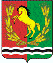                                                                                                  ПРОЕКТАДМИНИСТРАЦИЯМУНИЦИПАЛЬНОГО ОБРАЗОВАНИЯКислинский СЕЛЬСОВЕТАсекеевскОГО РАЙОНАОРЕНБУРГСКОЙ ОБЛАСТИПОСТАНОВЛЕНИЕ.02.2017                                                                                                      № -пО внесении изменений в постановление №03-п от 09.03.2016 «Об утверждении административного регламента по осуществлению муниципального лесного контроля на территории муниципального образования Кислинский сельсовет Асекеевского района Оренбургской области»            В  соответствии с Федеральным законом от 26.12.2008 № 294-ФЗ «О защите прав юридических лиц и индивидуальных предпринимателей при осуществлении государственного контроля (надзора) и муниципального контроля» и на основании протеста прокурора № 7-1-2017 от 24.01.2017г на постановление №3-п от 09.03.2017 «Об утверждении административного регламента по осуществлению муниципального лесного контроля на территории муниципального образования Кислинский сельсовет Асекеевского района Оренбургской области»  постановляет:Внести изменения и дополнения  в постановление №3-п от 09.03.2016 «Об утверждении административного регламента по осуществлению муниципального лесного контроля на территории муниципального образования Кислинский сельсовет Асекеевского района Оренбургской области»1.1. Пункт 3.1.1.3. Регламента изложить в новой редакции: Основанием для проведения внеплановой проверки соблюдения гражданами обязательных требований является: - поступление в администрацию муниципального образования Кислинский сельсовет Асекеевского района Оренбургской области заявления юридического лица или  индивидуального предпринимателя о предоставлении правового статуса, специального разрешения (лицензии) на право осуществления отдельных видов деятельности или разрешения(согласования) на осуществление иных юридически значимых действий, если проведение соответствующей внеплановой проверки юридического лица,  индивидуального предпринимателя предусмотрено планами предоставления правового статуса, специального разрешения (лицензии), выдачи  разрешения(согласования);- мотивированное представление должностного лица органа муниципального контроля по результатам анализа результатов мероприятий по контролю без взаимодействия с юридическими  лицами,  индивидуальными предпринимателями, рассмотрения  или предварительной проверки поступивших  в органы муниципального контроля обращений и заявлений граждан, в том числе индивидуальных предпринимателей, юридических лиц, информации от органов государственной власти, органов местного самоуправления, из средств массовой информации о следующих фактаха) возникновение угрозы причинения вреда жизни, здоровью граждан, вреда животным, растениям, окружающей среде, объектам культурного наследия (памятникам истории и культуры) народов Российской Федерации, музейным предметам и музейным коллекциям, включенным в состав Музейного фонда Российской Федерации, особо ценным, в том числе уникальным документам Архивного фонда Российской Федерации, документам, имеющим особое историческое, научное, культурное значение, входящим в состав  национального библиотечного фонда,  безопасности государства, а также угрозы чрезвычайных ситуаций природного и техногенного характера;б) причинения вреда жизни, здоровью граждан, вреда животным, растениям, окружающей среде, объектам культурного наследия (памятникам истории и культуры) народов Российской Федерации, музейным предметам и музейным коллекциям, включенным в состав Музейного фонда Российской Федерации, особо ценным, в том числе уникальным документам Архивного фонда Российской Федерации, документам, имеющим особое историческое, научное, культурное значение, входящим в состав  национального библиотечного фонда,  безопасности государства, а также угрозы чрезвычайных ситуаций природного и техногенного характера;Пункт 3.1.3. Регламента изложить в новой редакции: Обращения и заявления, не позволяющие установить лицо, обратившееся в администрацию, а также обращения и заявления, не содержащие сведений о фактах, указанных в подпункте 3.1.1.3 административного регламента, не являются основанием для принятия решения о проведения проверки. В случае, если изложенная в обращении и заявлении информация может в соответствии с подпунктом 3.1.1.3 настоящей статьи являться основанием для проведения внеплановой проверки, должностное лицо органа муниципального контроля при наличии у него обоснованных сомнений в авторстве  обращения и заявления обязано принять разумные меры к установлению обратившегося лица. Обращения и заявления, направленные заявителем в форме электронных документов, могут служить основанием для  проведения внеплановой проверки только при условии, что они  были направлены  заявителем с использованием средств информационно-коммуникационных технологий, предусматривающих обязательную авторизацию заявителя в единой системе идентификации  и аутентификации.Пункт 3.2.3. Регламента изложить в новой редакции: О проведении  плановой проверки юридическое лицо, индивидуальный предприниматель уведомляется органом муниципального контроля не позднее, чем за три  рабочих дня до начала  ее проведения посредством направления копии распоряжения руководителя, заместителя органа муниципального контроля о начале проведения плановой проверки заказным почтовым отправлением с уведомлением о вручении и посредством электронного документа, подписанного усиленной квалифицированной электронной подписью и направленного по адресу электронной почты юридического лица, индивидуального предпринимателя, если такой адрес содержится соответственно в едином государственном реестре юридических лиц,  в едином государственном реестре индивидуальных предпринимателей, либо ранее был представлен юридическим лицом, индивидуальным предпринимателем в орган муниципального контроля, или иным доступным способомНастоящее постановление вступает в силу после его официального обнародования и подлежит размещению на официальном сайте муниципального образования Кислинский сельсовет Асекеевского района.Глава муниципального образования                                             В.Л. Абрамов